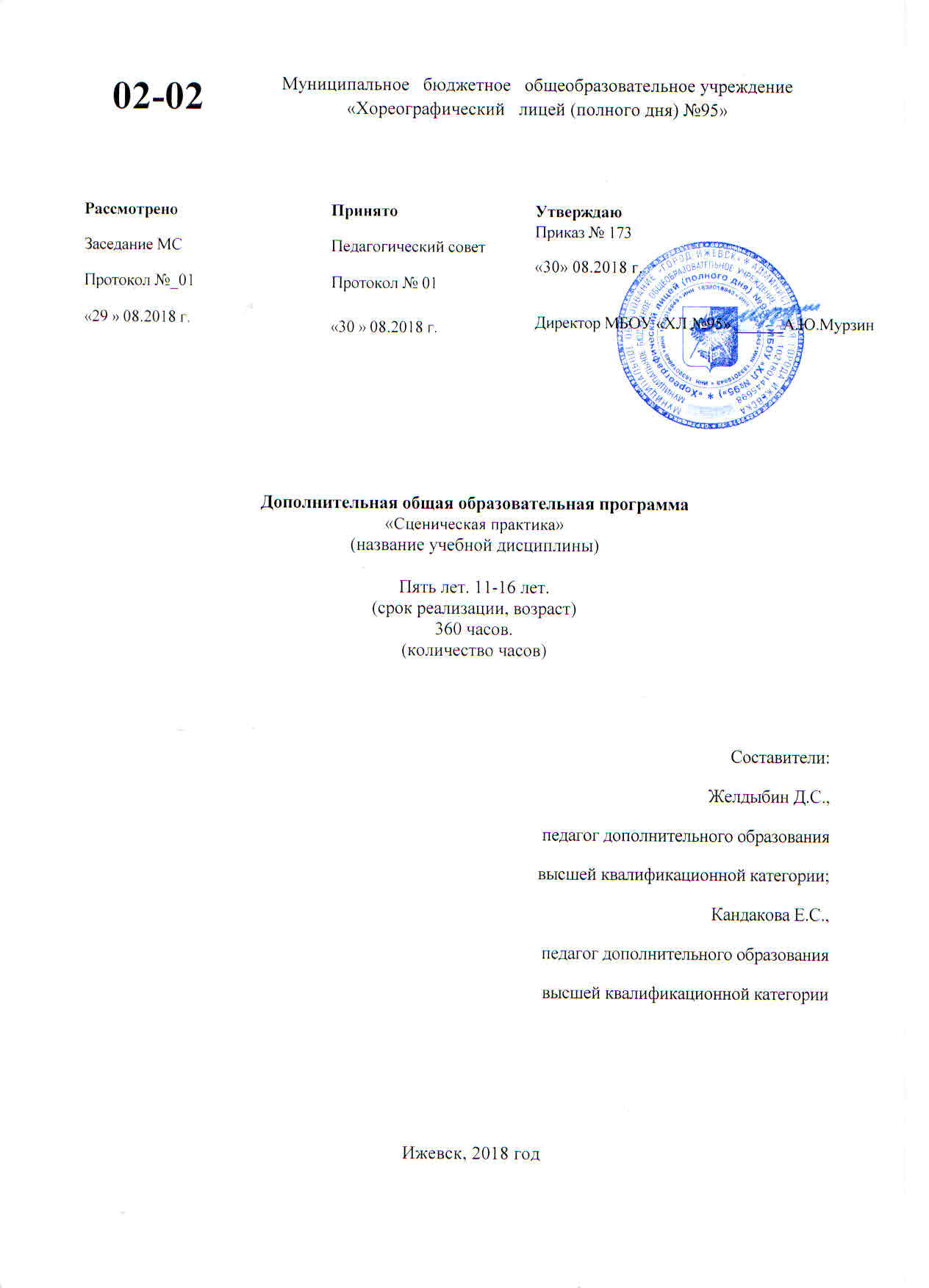 1. Пояснительная записка.1.Характеристика программы.Дополнительная общая образовательная программа «Сценическая практика» рассчитана на учащихся основного общего образования. Предмет сценическая практика тесно связан со всеми хореографическими дисциплинами. Он  согласовывается с учебно-воспитательной работой лицея и учебным планом лицея. На занятиях применяются знания, умения, навыки, полученные учащимися на уроках классического, народно-сценического танца, джаз - танца и гимнастики. Предмет направлен на приобретение учащимися умений и навыков исполнения сценического репертуара на концертных площадках лицея, района и города, на участие в фестивалях, смотрах и конкурсах. Программа имеет художественную направленность, способствует развитию творческих способностей учащихся, знакомит с наследием  мировой классической  музыки и хореографии.При создании  программы использовались методические рекомендации, учебные пособия, основанные на многолетнем опыте работы ведущих педагогов России а также личный опыт работы. Предусматривается вариативность подачи материала через хореографические композиции различной степени сложности с учетом индивидуальных особенностей учащихся. Танцевальный репертуар может быть изменен, что будет отражено в рабочей программе.Актуальность программы.Актуальность программы состоит в том, что сценическая практика дополняет занятия по хореографическим дисциплинам, знакомит детей с разными формами танца, способствует раскрытию творческих способностей детей.  	Особенностью данной программы является сочетание знаний  по теории музыки, хореографии и образной выразительности.  Учитывая возраст школьников, следует особенно тщательно  подбирать  музыкальный материал, использовать акробатические и гимнастические  упражнения.  Данная программа разработана специально для хореографического лицея. Программа модифицированная – складывается из рекомендованных программ и методик, измененных под влиянием специфики учебного заведения, возраста, степени подготовки и личностных особенностей учеников, режима и длительности освоения материала. Адресат программы. Возрастная группа учащихся, на которых ориентирована программа – 11- 16 лет. Содержание программы разработано с учётом возрастных, индивидуальных и психофизиологических особенностей развития обучающихся детей. Вновь поступившие учащиеся зачисляются в соответствующую группу.Учитывая  возраст  детей,  на уроках применяются следующие технологии: 1. Информационные технологии для обеспечения материально-технического оснащения.2. Технология  интеграции и вариативности в применении различных областей знаний.3. Технология здоровье сберегающего обучения.4. Технология обучения в сотрудничестве и развивающее обучение.Объем программы: 1 год обучения-72 часа, 2 год обучения-72 часа, 3 год обучения-72 часа, 4 год обучения-72 часа, 5 год обучения-72 часа, за 5 лет составляет 360 часов.Форма занятия групповая, мелкогрупповая. Количество обучающихся в группе от 12 до 19 человек. В группах учащиеся примерно одного возраста. Состав группы постоянный. Занятия в группах проходят по группам, подгруппам. При делении на группы учитываются особенности учебного процесса лицея, количественный состав классов, физические данные и возможности учащихся. Участие каждого учащегося в массовом номере, в составе ансамбля или в сольном танце зависит от уровня способностей, от достигнутых результатов изучения специальных предметов.При подборе сценического репертуара учитываются возрастные особенности и технические возможности учащихся.Срок освоения программы - 5 лет.
Режим занятий:Занятия по сценической практике проводятся 2 раза в неделю по 1 академическому часу.Изменения в расписание занятий могут быть внесены по просьбам родителей или в связи с изменениями в общем расписании лицея. В период осенних и весенних каникул занятия проводятся в обычном режиме. В летний период досуг детей организуется: репетиции, концерты, постановка новых танцевальных номеров, летний школьный лагерь, участие в лицейских, районных и городских мероприятиях.2.Цель и задачи.2.1. Цель программы: Развитие исполнительских способностей и творческого потенциала учащихся.2.2. Задачи:Закрепление танцевальных навыков, полученных на занятиях по хореографии разных направлений;Расширение знаний детей о хореографии;Развитие физических способностей учащихся, артистизма.Умение правильно распределять сценическую площадку.Подготовка к выступлениям на сценических площадках.Таким образом,  программа по сценической практике предоставляет учащимся широкие возможности для самовыражения, развития творческих способностей, общения с единомышленниками, способствует их нравственному, эстетическому и духовному развитию.3.Содержание программы3.1. Первый год обучения.Сценическая практика (1 год обучения)Содержание программыПланируемые результаты освоения программы  1 год обучения:Личностные результаты:формирование уважительного отношения к своей культуре и культуре других народов;развитие этических чувств, доброжелательности и эмоционально-нравственной отзывчивости, сопереживания чувствам других людей;развитие навыков сотрудничества со сверстниками и взрослыми в разных социальных ситуациях, умение не создавать конфликты и находить выходы из спорных ситуаций;развитие самостоятельности и личной ответственности за свои поступки на основе представлений о нравственных нормах, социальной справедливости и свободе;формирование эстетических потребностей, ценностей и чувств;формирование установки на безопасный, здоровый образ жизни.    Метапредметные результаты:овладение способностью принимать и сохранять цели и задачи учебной деятельности, поиска средств её осуществления;формирование умений планировать, контролировать и оценивать учебные действия в соответствии с поставленной задачей и условиями её реализации; определять наиболее эффективные способы достижения результата;готовность конструктивно разрешать конфликты посредством учёта интересов сторон и сотрудничества;овладение начальными сведениями о сущности и особенностях объектов, процессов и явлений действительности в соответствии с содержанием конкретного учебного предмета;Предметные результаты:формирование представлений о значении хореографии для укрепления здоровья человека (физического, социального и психического), о её позитивном влиянии на развитие человека (физическое, интеллектуальное, эмоциональное, социальное).овладение умением организовать здоровьесберегающую жизнедеятельность (оздоровительные мероприятия, подвижные игры и тд.);формирование навыка систематического наблюдения за своим физическим состоянием, величиной физических нагрузок, показателями развития физических данных (гибкость, танцевальный шаг, апломб, координация движений).3.2. Второй год обучения.Сценическая практика (2 год обучения)Содержание программыПланируемые результаты освоения программы  2 год обучения:Личностные результаты:формирование чувства гордости за свою Родину, российский народ и историю России, осознание этнической и национальной принадлежности;развитие этических чувств, доброжелательности и эмоционально-нравственной отзывчивости, сопереживания чувствам других людей;развитие мотивов учебной деятельности и формирование личностного смысла учения, принятие и освоение социальной роли;развитие самостоятельности и личной ответственности за свои поступки на основе представлений о нравственных нормах, социальной справедливости и свободе;формирование эстетических потребностей, ценностей и чувств;формирование установки на безопасный, здоровый образ жизни.    Метапредметные результаты:овладение способностью принимать и сохранять цели и задачи учебной деятельности, поиска средств её осуществления;определение общей цели и путей её достижения; умение договариваться о распределении функций и ролей в совместной деятельности; осуществлять взаимный контроль в совместной деятельности, адекватно оценивать собственное поведение и поведение окружающих;готовность конструктивно разрешать конфликты посредством учёта интересов сторон и сотрудничества;овладение начальными сведениями о сущности и особенностях объектов, процессов и явлений действительности в соответствии с содержанием конкретного учебного предмета;Предметные результаты:формирование представлений о значении хореографии для укрепления здоровья человека (физического, социального и психического), о её позитивном влиянии на развитие человека (физическое, интеллектуальное, эмоциональное, социальное).овладение умением организовать здоровьесберегающую жизнедеятельность (оздоровительные мероприятия, подвижные игры и тд.);формирование навыка систематического наблюдения за своим физическим состоянием, величиной физических нагрузок, показателями развития физических данных (гибкость, танцевальный шаг, апломб, координация движений).3.2. Третий год обучения.Сценическая практика (3 год обучения)Содержание программыПланируемые результаты освоения программы  3 год обучения:Личностные результаты:формирование чувства гордости за свою Родину, российский народ и историю России, осознание этнической и национальной принадлежности;развитие этических чувств, доброжелательности и эмоционально-нравственной отзывчивости, сопереживания чувствам других людей;развитие мотивов учебной деятельности и формирование личностного смысла учения, принятие и освоение социальной роли;развитие самостоятельности и личной ответственности за свои поступки на основе представлений о нравственных нормах, социальной справедливости и свободе;формирование эстетических потребностей, ценностей и чувств;формирование установки на безопасный, здоровый образ жизни.    Метапредметные результаты:овладение способностью принимать и сохранять цели и задачи учебной деятельности, поиска средств её осуществления;определение общей цели и путей её достижения; умение договариваться о распределении функций и ролей в совместной деятельности; осуществлять взаимный контроль в совместной деятельности, адекватно оценивать собственное поведение и поведение окружающих;готовность конструктивно разрешать конфликты посредством учёта интересов сторон и сотрудничества;овладение начальными сведениями о сущности и особенностях объектов, процессов и явлений действительности в соответствии с содержанием конкретного учебного предмета;Предметные результаты:формирование представлений о значении хореографии для укрепления здоровья человека (физического, социального и психического), о её позитивном влиянии на развитие человека (физическое, интеллектуальное, эмоциональное, социальное).овладение умением организовать здоровьесберегающую жизнедеятельность (оздоровительные мероприятия, подвижные игры и тд.);формирование навыка систематического наблюдения за своим физическим состоянием, величиной физических нагрузок, показателями развития физических данных (гибкость, танцевальный шаг, апломб, координация движений).3.4. Четвертый год обучения.Сценическая практика (4 год обучения)Содержание программыПланируемые результаты освоения программы  4 год обучения:Личностные результаты:формирование чувства гордости за свою Родину, российский народ и историю России, осознание этнической и национальной принадлежности;развитие этических чувств, доброжелательности и эмоционально-нравственной отзывчивости, сопереживания чувствам других людей;развитие мотивов учебной деятельности и формирование личностного смысла учения, принятие и освоение социальной роли;развитие самостоятельности и личной ответственности за свои поступки на основе представлений о нравственных нормах, социальной справедливости и свободе;формирование эстетических потребностей, ценностей и чувств;формирование установки на безопасный, здоровый образ жизни.    Метапредметные результаты:овладение способностью принимать и сохранять цели и задачи учебной деятельности, поиска средств её осуществления;определение общей цели и путей её достижения; умение договариваться о распределении функций и ролей в совместной деятельности; осуществлять взаимный контроль в совместной деятельности, адекватно оценивать собственное поведение и поведение окружающих;готовность конструктивно разрешать конфликты посредством учёта интересов сторон и сотрудничества;овладение начальными сведениями о сущности и особенностях объектов, процессов и явлений действительности в соответствии с содержанием конкретного учебного предмета;Предметные результаты:формирование представлений о значении хореографии для укрепления здоровья человека (физического, социального и психического), о её позитивном влиянии на развитие человека (физическое, интеллектуальное, эмоциональное, социальное).овладение умением организовать здоровьесберегающую жизнедеятельность (оздоровительные мероприятия, подвижные игры и тд.);формирование навыка систематического наблюдения за своим физическим состоянием, величиной физических нагрузок, показателями развития физических данных (гибкость, танцевальный шаг, апломб, координация движений).3.4. Пятый год обучения.Сценическая практика (5 год обучения)Содержание программыПланируемые результаты освоения программы  5 год обучения:Личностные результаты:формирование чувства гордости за свою Родину, российский народ и историю России, осознание этнической и национальной принадлежности;развитие этических чувств, доброжелательности и эмоционально-нравственной отзывчивости, сопереживания чувствам других людей;развитие мотивов учебной деятельности и формирование личностного смысла учения, принятие и освоение социальной роли;развитие самостоятельности и личной ответственности за свои поступки на основе представлений о нравственных нормах, социальной справедливости и свободе;формирование эстетических потребностей, ценностей и чувств;формирование установки на безопасный, здоровый образ жизни.    Метапредметные результаты:овладение способностью принимать и сохранять цели и задачи учебной деятельности, поиска средств её осуществления;определение общей цели и путей её достижения; умение договариваться о распределении функций и ролей в совместной деятельности; осуществлять взаимный контроль в совместной деятельности, адекватно оценивать собственное поведение и поведение окружающих;готовность конструктивно разрешать конфликты посредством учёта интересов сторон и сотрудничества;овладение начальными сведениями о сущности и особенностях объектов, процессов и явлений действительности в соответствии с содержанием конкретного учебного предмета;Предметные результаты:совершенствование исполнительского мастерства и техники танцевальных движений (в т.ч. трюковые моменты).овладение умением организовать здоровьесберегающую жизнедеятельность (оздоровительные мероприятия, подвижные игры и тд.);формирование навыка систематического наблюдения за своим физическим состоянием, величиной физических нагрузок, показателями развития физических данных (гибкость, танцевальный шаг, апломб, координация движений).3.6 Контрольно-измерительные материалы:Тест.1. «Ковырялочка» - элемент:а) польского танца;б) русского танца;в) цыганского танца.2. В каком городе находится Государственный академический Мариинский театр:а) Москва;б) Санкт-Петербург;в) Казань.3. Aplomb (апломб):а) устойчивость;б) поза, название которой происходит от стиля арабских фресок.4. В каких танцах встречаются дробные выстукивания:а) в  молдавских танцах;б) в удмуртских танцах;в) в русских танцах.5.Pas (па):а) шаг; движение или комбинация движений; употребляется как равнозначное понятию «танец»;б) упражнение для рук, корпуса, головы; наклоны корпуса, головы.6. Знаменитый академический ансамбль Удмуртской республики:а) « Италмас»;б) «Гжель».Творческий блокСочините танцевальный этюд на тему «Школа».4.Комплекс организационно-педагогических условий.4.1.Календарный учебный график  Сценическая практикаТ – теорияП- практикаК– контроль4.2.Условия реализации программы- Учебный оборудованный хореографический класс.- Актовый зал с местами для зрителей.- Место для переодевания.- Фортепиано, магнитофон, фонограммы, нотный материал.Практическое занятие является основной формой обучения. Теоретический материал дается по ходу урока. С целью повышения мотивации учащихся к учебе рекомендуется внеурочное посещение театра, проведение лекций по истории хореографического искусства.4.3. Формы контроля.	С целью повышения мотивации детей к учебе, рекомендуется проводить контроль в виде самостоятельного исполнения танцевальных комбинаций и этюдов, концертов, с приглашением родителей, учителей и детей из других классов, участие детей  в итоговом отчетном концерте.Критерии оценивания:Практическая работа и теория учащихся на уроках оценивается по трем уровням усвоения материала. Высокий уровень - добросовестная работа на уроке, правильное исполнение подготовительных упражнений и основных движений; учитывается эмоциональность и музыкальность танцующих. Названия движений и танцев.Средний уровень - если исполнение подготовительных упражнений и хореографических этюдов было правильным, если учащийся знает названия движений, но при исполнении отсутствовала эмоциональная окраска. Низкий уровень - если работа учащегося на уроке была недобросовестной, подготовительные упражнения и танцевальные этюды были исполнены вяло и невыразительно; учащийся нетвердо знает названия движений. 4.4.Методическое  обеспечение программы Приемы и методы обучения:Наглядно-практический – качественный показ преподавателем нового материала.Словесно-теоретический – доступное теоретическое объяснение нового материала.Творческий – практическое применение проученного материала в танцевальных этюдах.Методическое обеспечение образовательной программыЛитература:Для педагога: Основная :Боголюбская М. Музыкально-хореографическое искусство в системе эстетического и нравственного воспитания.- М., 1986Бекина С.И.., Ломова Т.П., Соковикова Е.Н. «Музыка и движение», М., 1984Гусев Г.П. Методика преподавания народного танца. – М., 2004Стуколкина Н. «Четыре экзерсиса. Уроки характерного танца». – М., 1972Пасютинкая В. Волшебный мир танца.- М.: Просвещение, 1986 «Современный бальный танец», сост. Стриганова В.М., Уральская В.И., М.,1978.Н.Стуколкина «Уроки характерного танца» Изд-во Москва ВТО 1972.3.Ф.Денисова «Народные танцы»  Изд-во ВЦСПС ПРОФИЗДАТ 1954Сидоров В, Современный танец, М.: Искусство,1985.Никитин В.Ю. Модерн-джаз танец: История. Методика.Практика.-М.:Изд-во «ГИТИС», 2000-440СБазарова Н., Мей В. Азбука классического танца. — «Искусство», 1983.Костровицкая В., Писарев А. Школа классического танца. — «Искусство», 1986.Тарасов Н.И. Классический танец. — М., «Искусство», 1981.Рекомендуемая:1.Ваганова А.Я. «Основы классического танца», Л.,19802.Сафронова Л.Н. «Уроки классического танца», Спб.,20153.Тарасов Н. « Классический танец» - М., 1981.4.Основы системы Станиславского, учебное пособие, сост.Киселева Н.В., Фролова В.А. – Ростов-на-Дону, 2001Для учащихся:Основная1.Великович Э. «Здесь танцуют», Л.,1974Рекомендуемая1.Кабалевский Д.М. «Про трех китов и про многое другое», Пермь, 19752. Покровский Б. «Сотворение оперного спектакля», М., 1985№ТемыВсего часовТеория (кол-во часов)Практика (кол-во часов)Формы контроля1Постановка танцевального номера «Удмуртский танец»4132Отработка основных движений.333Репетиция номера444Постановка танцевального номера «Барыня»4135Отработка основных движений.336Репетиция номера44Исполнение танцев7Постановка классических вариаций на музыку Чайковского4138Отработка основных движений.339Репетиция вариаций4410Постановка танцевального номера «Я рисую мир»41311Отработка основных движений.3312Репетиция номера44Исполнение танцев13Постановка танцевального номера «Белорусская полька»41314Отработка основных движений.3315Репетиция номера44Исполнение танца16Постановка танцевального номера «Рок-н-ролл»41317Отработка основных движений.3318Репетиция номера44Исполнение танца19Подготовка отчетного концерта.4420Повторение танцевальных номеров.22Итого за год:72666№ТемаТеоретическая частьПрактическая частьФорма проведения занятияМетоды обучения1Постановка танцевального номера «Удмуртский танец»Парный танец,  построенный на основных удмуртских движениях. Знакомство с замыслом и сюжетом танца.  Изучение основных движений, позиции рук и ног, рисунка танца.Практическое занятиеСловесно-теоретический и наглядно-практический2Отработка основных движений.Работа над правильностью исполнения движений и комбинаций танца.Практическое занятиеСловесно-теоретический и наглядно-практический3Репетиция номераРабота над техникой исполнения, артистичностью и выразительностью в танце.Практическое занятиеСловесно-теоретический и наглядно-практический4Постановка танцевального номера «Барыня»Русский танец из трех частей- выход девочек, выход мальчиков , общая пляска, основанный на элементах русского народного танца.Знакомство с замыслом и сюжетом танца.  Изучение основных движений, позиции рук и ног, рисунка танца.Практическое занятиеСловесно-теоретический и наглядно-практический5Отработка основных движений.Работа над правильностью исполнения движений и комбинаций танца.Практическое занятиеСловесно-теоретический и наглядно-практический6Репетиция номераРабота над техникой исполнения, артистичностью и выразительностью в танце.Практическое занятиеСловесно-теоретический и наглядно-практический7Постановка классических вариаций на музыку ЧайковскогоХореографические композиции  на музыку П.И.Чайковского: Трепак, Вальс, Китайский и т.д.Знакомство с замыслом и сюжетом танца.  Изучение основных движений, позиции рук и ног, рисунка танца.Практическое занятие8Отработка основных движений.Работа над правильностью исполнения движений и комбинаций танца.Практическое занятиеСловесно-теоретический и наглядно-практический9Репетиция вариацийРабота над техникой исполнения, артистичностью и выразительностью в танце.Практическое занятиеСловесно-теоретический и наглядно-практический10Постановка танцевального номера «Я рисую мир»Эстрадный танец  с атрибутами.Знакомство с замыслом и сюжетом танца.  Изучение основных движений, позиции рук и ног, рисунка танца.Практическое занятиеСловесно-теоретический и наглядно-практический11Отработка основных движений.Работа над правильностью исполнения движений и комбинаций танца.Практическое занятиеСловесно-теоретический и наглядно-практический12Репетиция номераРабота над техникой исполнения, артистичностью и выразительностью в танце.Практическое занятиеСловесно-теоретический и наглядно-практический13Постановка танцевального номера «Белорусская полька»Народный танец в белорусском характере в быстром темпе польки. Знакомство с замыслом и сюжетом танца.  Изучение основных движений, позиции рук и ног, рисунка танца.Практическое занятиеСловесно-теоретический и наглядно-практический14Отработка основных движений.Работа над правильностью исполнения движений и комбинаций танца.Практическое занятиеСловесно-теоретический и наглядно-практический15Репетиция номераРабота над техникой исполнения, артистичностью и выразительностью в танце.Практическое занятиеСловесно-теоретический и наглядно-практический16Постановка танцевального номера «Рок-н-ролл»Эстрадный танец в характере рок-н-ролла с акробатическими элементами.Знакомство с замыслом и сюжетом танца.  Изучение основных движений, позиции рук и ног, рисунка танца.Практическое занятиеСловесно-теоретический и наглядно-практический17Отработка основных движений.Работа над правильностью исполнения движений и комбинаций танца.Практическое занятиеСловесно-теоретический и наглядно-практический18Репетиция номераРабота над техникой исполнения, артистичностью и выразительностью в танце.Практическое занятиеСловесно-теоретический и наглядно-практическийПодготовка отчетного концерта.Отработка танцев.Практическое занятиеСловесно-теоретический и наглядно-практическийПовторение танцевальных номеров.Повторение и закрепление пройденного материала.Практическое занятиеСловесно-теоретический и наглядно-практический№ТемыВсего часовТеория (кол-во часов)Практика (кол-во часов)Формы контроля1Повторение танцев первого года обучения442Отработка основных движений.333Репетиция номеров44Исполнение танца4Постановка танцевального номера «Русская пляска Алтайского края»4135Отработка основных движений.336Репетиция номера44Исполнение танца7Постановка композиции «Осенняя палитра»4138Отработка основных движений.339Репетиция вариаций44Исполнение танца10Постановка танцевального номера «Три белых коня»41311Отработка основных движений.3312Репетиция номера44Исполнение танца13Постановка танцевального номера «Татарский танец»41314Отработка основных движений.3315Репетиция номера44Исполнение танца16Постановка танцевального номера «Американский стэп»41317Отработка основных движений.3318Репетиция номера44Исполнение танца19Подготовка отчетного концерта.4420Повторение танцевальных номеров.22Итого за год:72567№ТемаТеоретическая частьПрактическая частьФорма проведения занятияМетоды обучения1Повторение танцев первого года обученияПовторение танцев в медленном темпе и в ритме танцев.Практическое занятиеСловесно-теоретический и наглядно-практический2Отработка основных движений.Работа над правильностью исполнения движений и комбинаций танца.Практическое занятиеСловесно-теоретический и наглядно-практический3Репетиция номераРабота над техникой исполнения, артистичностью и выразительностью в танце.Практическое занятиеСловесно-теоретический и наглядно-практический4Постановка танцевального номера «Русская пляска Алтайского края»Русский парный быстрый танец на элементах русских движений в характере и манере Алтайского края.Знакомство с замыслом и сюжетом танца.  Изучение основных движений, позиции рук и ног, рисунка танца.Практическое занятиеСловесно-теоретический и наглядно-практический5Отработка основных движений.Работа над правильностью исполнения движений и комбинаций танца.Практическое занятиеСловесно-теоретический и наглядно-практический6Репетиция номераРабота над техникой исполнения, артистичностью и выразительностью в танце.Практическое занятиеСловесно-теоретический и наглядно-практический7Постановка композиции «Осенняя палитра»Хореографическая композиция в стиле джаз-модерн танца на тему осени.Знакомство с замыслом и сюжетом танца.  Изучение основных движений, позиции рук и ног, рисунка танца.Практическое занятие8Отработка основных движений.Работа над правильностью исполнения движений и комбинаций танца.Практическое занятиеСловесно-теоретический и наглядно-практический9Репетиция вариацийРабота над техникой исполнения, артистичностью и выразительностью в танце.Практическое занятиеСловесно-теоретический и наглядно-практический10Постановка танцевального номера «Три белых коня»Эстрадный танец  на новогоднюю зимнюю тематику.Знакомство с замыслом и сюжетом танца.  Изучение основных движений, позиции рук и ног, рисунка танца.Практическое занятиеСловесно-теоретический и наглядно-практический11Отработка основных движений.Работа над правильностью исполнения движений и комбинаций танца.Практическое занятиеСловесно-теоретический и наглядно-практический12Репетиция номераРабота над техникой исполнения, артистичностью и выразительностью в танце.Практическое занятиеСловесно-теоретический и наглядно-практический13Постановка танцевального номера «Татарский танец»Народный танец в татарском характере в быстром темпе, с платочками. Знакомство с замыслом и сюжетом танца.  Изучение основных движений, позиции рук и ног, рисунка танца.Практическое занятиеСловесно-теоретический и наглядно-практический14Отработка основных движений.Работа над правильностью исполнения движений и комбинаций танца.Практическое занятиеСловесно-теоретический и наглядно-практический15Репетиция номераРабота над техникой исполнения, артистичностью и выразительностью в танце.Практическое занятиеСловесно-теоретический и наглядно-практический16Постановка танцевального номера «Американский стэп»Эстрадный танец, построенный на элементах стэпа.Знакомство с замыслом и сюжетом танца.  Изучение основных движений, позиции рук и ног, рисунка танца.Практическое занятиеСловесно-теоретический и наглядно-практический17Отработка основных движений.Работа над правильностью исполнения движений и комбинаций танца.Практическое занятиеСловесно-теоретический и наглядно-практический18Репетиция номераРабота над техникой исполнения, артистичностью и выразительностью в танце.Практическое занятиеСловесно-теоретический и наглядно-практическийПодготовка отчетного концерта.Отработка танцев.Практическое занятиеСловесно-теоретический и наглядно-практическийПовторение танцевальных номеров.Повторение и закрепление пройденного материала.Практическое занятиеСловесно-теоретический и наглядно-практический№ТемыВсего часовТеория (кол-во часов)Практика (кол-во часов)Формы контроля1Повторение танцев второго года обучения442Отработка основных движений.333Репетиция номеров44Исполнение танца4Постановка танцевального номера «Хоровод»4135Отработка основных движений.336Репетиция номера44Исполнение танца7Постановка композиции «Чувашский танец»4138Отработка основных движений.339Репетиция вариаций44Исполнение танца10Постановка танцевального номера «Зима-зима»41311Отработка основных движений.3312Репетиция номера44Исполнение танца13Постановка танцевального номера «Кантри»41314Отработка основных движений.3315Репетиция номера44Исполнение танца16Постановка танцевального номера на «Военная пляска»41317Отработка основных движений.3318Репетиция номера44Исполнение танца19Подготовка отчетного концерта.4420Повторение танцевальных номеров.22Итого за год:72567№ТемаТеоретическая частьПрактическая частьФорма проведения занятияМетоды обучения1Повторение танцев второго года обученияПовторение танцев в медленном темпе и в ритме танцев.Практическое занятиеСловесно-теоретический и наглядно-практический2Отработка основных движений.Работа над правильностью исполнения движений и комбинаций танца.Практическое занятиеСловесно-теоретический и наглядно-практический3Репетиция номераРабота над техникой исполнения, артистичностью и выразительностью в танце.Практическое занятиеСловесно-теоретический и наглядно-практический4Постановка танцевального номера «Хоровод»Русский парный медленный танец на элементах русских движений.Знакомство с замыслом и сюжетом танца.  Изучение основных движений, позиции рук и ног, рисунка танца.Практическое занятиеСловесно-теоретический и наглядно-практический5Отработка основных движений.Работа над правильностью исполнения движений и комбинаций танца.Практическое занятиеСловесно-теоретический и наглядно-практический6Репетиция номераРабота над техникой исполнения, артистичностью и выразительностью в танце.Практическое занятиеСловесно-теоретический и наглядно-практический7Постановка композиции «Чувашский танец»Быстрый парный танец в чувашском характере, построенный на  элементах чувашских движений.Знакомство с замыслом и сюжетом танца.  Изучение основных движений, позиции рук и ног, рисунка танца.Практическое занятие8Отработка основных движений.Работа над правильностью исполнения движений и комбинаций танца.Практическое занятиеСловесно-теоретический и наглядно-практический9Репетиция вариацийРабота над техникой исполнения, артистичностью и выразительностью в танце.Практическое занятиеСловесно-теоретический и наглядно-практический10Постановка танцевального номера «Зима-зима»Эстрадный танец  на новогоднюю зимнюю тематику.Знакомство с замыслом и сюжетом танца.  Изучение основных движений, позиции рук и ног, рисунка танца.Практическое занятиеСловесно-теоретический и наглядно-практический11Отработка основных движений.Работа над правильностью исполнения движений и комбинаций танца.Практическое занятиеСловесно-теоретический и наглядно-практический12Репетиция номераРабота над техникой исполнения, артистичностью и выразительностью в танце.Практическое занятиеСловесно-теоретический и наглядно-практический13Постановка танцевального номера «Кантри»Сюжетный эстрадный танец в стиле кантри.Знакомство с замыслом и сюжетом танца.  Изучение основных движений, позиции рук и ног, рисунка танца.Практическое занятиеСловесно-теоретический и наглядно-практический14Отработка основных движений.Работа над правильностью исполнения движений и комбинаций танца.Практическое занятиеСловесно-теоретический и наглядно-практический15Репетиция номераРабота над техникой исполнения, артистичностью и выразительностью в танце.Практическое занятиеСловесно-теоретический и наглядно-практический16Постановка танцевального номера «Военная пляска»Хореографическая композиция на военную тематику.Знакомство с замыслом и сюжетом танца.  Изучение основных движений, позиции рук и ног, рисунка танца.Практическое занятиеСловесно-теоретический и наглядно-практический17Отработка основных движений.Работа над правильностью исполнения движений и комбинаций танца.Практическое занятиеСловесно-теоретический и наглядно-практический18Репетиция номераРабота над техникой исполнения, артистичностью и выразительностью в танце.Практическое занятиеСловесно-теоретический и наглядно-практическийПодготовка отчетного концерта.Отработка танцев.Практическое занятиеСловесно-теоретический и наглядно-практическийПовторение танцевальных номеров.Повторение и закрепление пройденного материала.Практическое занятиеСловесно-теоретический и наглядно-практический№ТемыВсего часовТеория (кол-во часов)Практика (кол-во часов)Формы контроля1Повторение танцев третьего года обучения442Отработка основных движений.333Репетиция номеров44Исполнение танца4Постановка танцевального номера «Марийская кадриль»4135Отработка основных движений.336Репетиция номера44Исполнение танца7Постановка танцевального номера  «Мордовский танец»4138Отработка основных движений.339Репетиция вариаций44Исполнение танца10Постановка танцевального номера «Метелица»41311Отработка основных движений.3312Репетиция номера44Исполнение танца13Постановка танцевального номера «Ирландский танец»41314Отработка основных движений.3315Репетиция номера44Исполнение танца16Постановка танцевального номера «Дети войны»41317Отработка основных движений.3318Репетиция номера44Исполнение танца19Подготовка отчетного концерта.4420Повторение танцевальных номеров.22Итого за год:72567№ТемаТеоретическая частьПрактическая частьФорма проведения занятияМетоды обучения1Повторение танцев третьего года обученияПовторение танцев в медленном темпе и в ритме танцев.Практическое занятиеСловесно-теоретический и наглядно-практический2Отработка основных движений.Работа над правильностью исполнения движений и комбинаций танца.Практическое занятиеСловесно-теоретический и наглядно-практический3Репетиция номераРабота над техникой исполнения, артистичностью и выразительностью в танце.Практическое занятиеСловесно-теоретический и наглядно-практический4Постановка танцевального номера «Марийская кадриль»Хореографическая композиция на элементах марийских танцев.Знакомство с замыслом и сюжетом танца.  Изучение основных движений, позиции рук и ног, рисунка танца.Практическое занятиеСловесно-теоретический и наглядно-практический5Отработка основных движений.Работа над правильностью исполнения движений и комбинаций танца.Практическое занятиеСловесно-теоретический и наглядно-практический6Репетиция номераРабота над техникой исполнения, артистичностью и выразительностью в танце.Практическое занятиеСловесно-теоретический и наглядно-практический7Постановка композиции «Мордовский танец»Хореографическая композиция на элементах марийских танцев, с лентами.Знакомство с замыслом и сюжетом танца.  Изучение основных движений, позиции рук и ног, рисунка танца.Практическое занятие8Отработка основных движений.Работа над правильностью исполнения движений и комбинаций танца.Практическое занятиеСловесно-теоретический и наглядно-практический9Репетиция вариацийРабота над техникой исполнения, артистичностью и выразительностью в танце.Практическое занятиеСловесно-теоретический и наглядно-практический10Постановка танцевального номера «Метелица»Эстрадный танец  на новогоднюю зимнюю тематику.Знакомство с замыслом и сюжетом танца.  Изучение основных движений, позиции рук и ног, рисунка танца.Практическое занятиеСловесно-теоретический и наглядно-практический11Отработка основных движений.Работа над правильностью исполнения движений и комбинаций танца.Практическое занятиеСловесно-теоретический и наглядно-практический12Репетиция номераРабота над техникой исполнения, артистичностью и выразительностью в танце.Практическое занятиеСловесно-теоретический и наглядно-практический13Постановка танцевального номера «Ирландский танец»Эстрадный танец , построенный на движениях ирландских танцев.Знакомство с замыслом и сюжетом танца.  Изучение основных движений, позиции рук и ног, рисунка танца.Практическое занятиеСловесно-теоретический и наглядно-практический14Отработка основных движений.Работа над правильностью исполнения движений и комбинаций танца.Практическое занятиеСловесно-теоретический и наглядно-практический15Репетиция номераРабота над техникой исполнения, артистичностью и выразительностью в танце.Практическое занятиеСловесно-теоретический и наглядно-практический16Постановка танцевального номера «Дети войны»Хореографическая композиция на военную тематику.Знакомство с замыслом и сюжетом танца.  Изучение основных движений, позиции рук и ног, рисунка танца.Практическое занятиеСловесно-теоретический и наглядно-практический17Отработка основных движений.Работа над правильностью исполнения движений и комбинаций танца.Практическое занятиеСловесно-теоретический и наглядно-практический18Репетиция номераРабота над техникой исполнения, артистичностью и выразительностью в танце.Практическое занятиеСловесно-теоретический и наглядно-практическийПодготовка отчетного концерта.Отработка танцев.Практическое занятиеСловесно-теоретический и наглядно-практическийПовторение танцевальных номеров.Повторение и закрепление пройденного материала.Практическое занятиеСловесно-теоретический и наглядно-практический№ТемыВсего часовТеория (кол-во часов)Практика (кол-во часов)Формы контроля1Повторение танцев третьего года обучения442Отработка основных движений.333Репетиция номеров44Исполнение танца4Постановка танцевального номера «Русская плясовая»4135Отработка основных движений.336Репетиция номера44Исполнение танца7Постановка танцевального номера  «Эстонская полька»4138Отработка основных движений.339Репетиция вариаций44Исполнение танца10Постановка танцевального номера «Колокола»41311Отработка основных движений.3312Репетиция номера44Исполнение танца13Постановка танцевального номера «Цыганский танец»41314Отработка основных движений.3315Репетиция номера44Исполнение танца16Постановка танцевального номера «Военная пляска»41317Отработка основных движений.3318Репетиция номера44Исполнение танца19Подготовка отчетного концерта.4420Повторение танцевальных номеров.22Итого за год:72567№ТемаТеоретическая частьПрактическая частьФорма проведения занятияМетоды обучения1Повторение танцев третьего года обученияПовторение танцев в медленном темпе и в ритме танцев.Практическое занятиеСловесно-теоретический и наглядно-практический2Отработка основных движений.Работа над правильностью исполнения движений и комбинаций танца.Практическое занятиеСловесно-теоретический и наглядно-практический3Репетиция номераРабота над техникой исполнения, артистичностью и выразительностью в танце.Практическое занятиеСловесно-теоретический и наглядно-практический4Постановка танцевального номера «Русская плясовая»Танец из двух частей - хоровод и пляска, основанный на элементах русского народного танца.Знакомство с замыслом и сюжетом танца.  Изучение основных движений, позиции рук и ног, рисунка танца.Практическое занятиеСловесно-теоретический и наглядно-практический5Отработка основных движений.Работа над правильностью исполнения движений и комбинаций танца.Практическое занятиеСловесно-теоретический и наглядно-практический6Репетиция номераРабота над техникой исполнения, артистичностью и выразительностью в танце.Практическое занятиеСловесно-теоретический и наглядно-практический7Постановка композиции «Эстонская полька»Хореографическая композиция на элементах эстонских танцев. Танец из 3-х частей.Знакомство с замыслом и сюжетом танца.  Изучение основных движений, позиции рук и ног, рисунка танца.Практическое занятие8Отработка основных движений.Работа над правильностью исполнения движений и комбинаций танца.Практическое занятиеСловесно-теоретический и наглядно-практический9Репетиция вариацийРабота над техникой исполнения, артистичностью и выразительностью в танце.Практическое занятиеСловесно-теоретический и наглядно-практический10Постановка танцевального номера «Колокола»Эстрадный танец  на новогоднюю зимнюю тематику.Знакомство с замыслом и сюжетом танца.  Изучение основных движений, позиции рук и ног, рисунка танца.Практическое занятиеСловесно-теоретический и наглядно-практический11Отработка основных движений.Работа над правильностью исполнения движений и комбинаций танца.Практическое занятиеСловесно-теоретический и наглядно-практический12Репетиция номераРабота над техникой исполнения, артистичностью и выразительностью в танце.Практическое занятиеСловесно-теоретический и наглядно-практический13Постановка танцевального номера «Цыганский танец»Эстрадный танец , построенный на движениях цыганских танцев.Знакомство с замыслом и сюжетом танца.  Изучение основных движений, позиции рук и ног, рисунка танца.Практическое занятиеСловесно-теоретический и наглядно-практический14Отработка основных движений.Работа над правильностью исполнения движений и комбинаций танца.Практическое занятиеСловесно-теоретический и наглядно-практический15Репетиция номераРабота над техникой исполнения, артистичностью и выразительностью в танце.Практическое занятиеСловесно-теоретический и наглядно-практический16Постановка танцевального номера «Военная пляска»Хореографическая композиция на военную тематику.Знакомство с замыслом и сюжетом танца.  Изучение основных движений, позиции рук и ног, рисунка танца.Практическое занятиеСловесно-теоретический и наглядно-практический17Отработка основных движений.Работа над правильностью исполнения движений и комбинаций танца.Практическое занятиеСловесно-теоретический и наглядно-практический18Репетиция номераРабота над техникой исполнения, артистичностью и выразительностью в танце.Практическое занятиеСловесно-теоретический и наглядно-практическийПодготовка отчетного концерта.Отработка танцев.Практическое занятиеСловесно-теоретический и наглядно-практическийПовторение танцевальных номеров.Повторение и закрепление пройденного материала.Практическое занятиеСловесно-теоретический и наглядно-практическийгод1 год обучения1 год обучения1 год обучения1 год обучения1 год обучения1 год обучения1 год обучения1 год обучения1 год обучения1 год обучения1 год обученияМ-цСен.Окт.НоябрьДек.Янв.Февр.МартАпр.Май.Всего нед.Всего часовнедели1-45-89-1213-1617-1920-2324-2829-3233-363672Т1111116П86768668662К11114год2 год обучения2 год обучения2 год обучения2 год обучения2 год обучения2 год обучения2 год обучения2 год обучения2 год обучения2 год обучения2 год обученияМ-цСен.Окт.НоябрьДек.Янв.Февр.МартАпр.Май.Всего нед.Всего часовнедели1-45-89-1213-1617-1920-2324-2829-3233-363672Т1111815П8867776663К11114год3 год обучения3 год обучения3 год обучения3 год обучения3 год обучения3 год обучения3 год обучения3 год обучения3 год обучения3 год обучения3 год обученияМ-цСен.Окт.НоябрьДек.Янв.Февр.МартАпр.Май.Всего нед.Всего часовнедели1-45-89-1213-1617-1920-2324-2829-3233-363672Т1111815П8867776663К11114год4 год обучения4 год обучения4 год обучения4 год обучения4 год обучения4 год обучения4 год обучения4 год обучения4 год обучения4 год обучения4 год обученияМ-цСен.Окт.НоябрьДек.Янв.Февр.МартАпр.Май.Всего нед.Всего часовнедели1-45-89-1213-1617-1920-2324-2829-3233-363672Т1111815П8867776663К11114год5 год обучения5 год обучения5 год обучения5 год обучения5 год обучения5 год обучения5 год обучения5 год обучения5 год обучения5 год обучения5 год обученияМ-цСен.Окт.НоябрьДек.Янв.Февр.МартАпр.Май.Всего нед.Всего часовнедели1-45-89-1213-1617-1920-2324-2829-3233-363672Т1111815П8867776663К11114№ТемаМетодические виды продукцииРекомендации по проведению практических работДидактический и лекционный материал1.Русский танецРассказ русском танце. Беседа об отличительных особенностях исполнения народного экзерсиса, поэтапная разработка изучения движений.Беседа о национальных особенностях исполнения элементов русских танцев. Музыкальная раскладка для изучения движений, подборка тренировочных упражнений.А. Климов «Основы русского народного танца. Изд-во «Москва» МГИК 2004Доступность материала для детей 11-16 лет. Важность качественного исполнения движений.Лекционный материал о русском танце.Показ видео материала.   2.Удмуртский танецРассказ об удмуртском танце. Беседа об отличительных особенностях исполнения народного экзерсиса, поэтапная разработка изучения движений.Беседа о национальных особенностях исполнения элементов удмуртских  танцев. Музыкальная раскладка для изучения движений, подборка тренировочных упражнений. Е.Стариков	«Удмуртские народные танцы». Изд-во «Удмуртия» 1981гДоступность материала для детей 11-16лет. Важность качественного исполнения движений.Лекционный материал об удмуртском танце.Показ видео материала3. СтэпРассказ о стэпе. Беседа об отличительных особенностях исполнения ,поэтапная разработка изучения движений.Беседа о особенностях исполнения элементов хореографии. Музыкальная раскладка для изучения движений, подборка тренировочныхПрограмма для внешкольных учреждений и общеобразовательных школ.М, « Просвещение», 1986г.Большая Советская Энциклопедия. Издательство «Просвещение», М, 1967. Джаз. Стр. 187-193.Доступность материала для детей 11-16лет. Важность качественного исполнения движений.Лекционный материал о танцах в стиле стэп.Показ видео материала.4Классический танец.Рассказ о классических танцах. Беседа о классических балетах. Беседа о особенностях исполнения элементов хореографии. Музыкальная раскладка для изучения движений.В. Костровицкая «100 уроков классического танца» Изд-во «Искусство» 1981.Доступность материала для детей 11-16лет. Важность качественного исполнения движений.Лекционный материал о классических танцах. Показ видео материала.